Confirmation 2022If you are in Grade 6 or higher and would like to join our Confirmation Class beginning on Sunday, February 27, 2022, please contact our Parish: Parish Office phone (834-2336) or by email - sjtetopsail@nfld.net. Our Confirmation Date is Sunday, May 15, 2022, at 10:30 a.m. Classes normally meet on Sunday Morning in the Hall. We are happy to provide you with the resources you will need for Confirmation preparation. If you are an adult and would like to be presented for Confirmation, please call Reverend Jotie (325-2366).Diocesan Synod – Our Synod Delegates are: Reverend Jotie, Betty Hiscock, Glenda Tapp and Michael Gregory.Online Link for the Opening Eucharist and the 32nd Session of Synod for the Diocese of Eastern Newfoundland and LabradorOn February 25 & 26 our Diocese will gather online for Synod. You are invited to participate in the Opening Eucharist Friday, February 25from our Cathedral beginning at 7 pm. You can also watch the Synod proceedings live beginning 8:30 pm Friday, February 25 and 9 am Saturday,February 26 (half an hour earlier in parts of Labrador). Please connect by following the Cathedral Facebook page at https://www.facebook.com/anglcathstj/or the Diocesan Facebook page at https://www.facebook.com/AnglicanEastNL/2022 EnvelopesYour 2022 contribution envelopes are available in the church office. Please call the office if you would like to pick them up or if you would like to them placed at the registration desk in the church foyer for pick up.  If you currently do not have envelopes but would like to contribute financially to our parish, please email the office sjtetopsail@nfld.net or call 834-2336. A reminder that we also have the option of Pre-Authorized payment or e-transfer. To find out more about these options please call the office. Welcome to the Anglican Parish of St. John The EvangelistConception Bay South, NewfoundlandFebruary 20, 2022www.stjohntheevangelistnl.comFacebook: SJTE Topsail Twitter: @StJohnEvangOffice email:  sjtetopsail@nfld.net Office phone number: (709) 834-2336Priest-in-Charge Email: jotienoel@gmail.com Cell: (709) 325-2366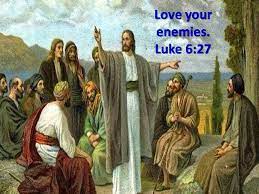 Our Parish Mission Statement We believe in nurturing a community of faith dedicated to inclusion, support and sharing the story of God's love with all people regardless of the stage of their spiritual journeyWelcome to all who are joining us for worship this morning – in person and online, as we come together to praise and worship God. We hope this service will be a blessing to you. We offer the invitation for you to join our wide and varied parish family life – worship, fellowship, nurturing or mission.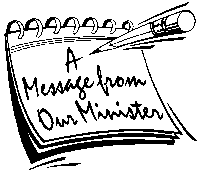 Jesus said, But I say to you who are willing to hear: Love your enemies. Do good to those who hate you. Bless those who curse you. Pray for those who mistreat you. If someone slaps you on the cheek, offer the other one as well. If someone takes your coat, don’t withhold your shirt either. Give to everyone who asks and don’t demand your things back from those who take them. (Luke 6: 27-30)One of the things that makes this sermon so memorable, and so difficult to hear, is that it is so understandable.How many people do you know who live by the dictates of Jesus’ sermon? How many communities, especially churches, have formed themselves around the dictates of this sermon?  Not many. I wonder if the scarcity of concrete, living examples of people living in ways that are aligned with this sermon is testimony to the sad fact that we have forgotten who God really is, we have overlooked what God is really up to in the world. Something about us seems determined to worship gods other than the God who meets us in Jesus’ sermon. In living out of step with this way, difficult though it may be, we risk living out of step with reality, out of step with the way God has created the world to be, and counter to who God has created us to be. Before we dismiss preacher Jesus, saying that his way is impossible, let us pause for just a moment and ask the preacher for his help in living his way of love.Reverend Jotie, TSSFTri-Diocesan IntercessionsParish of BrooklynRector – The Rev. Isaac HutchingsParish of BuchansServiced by Grand Falls Deanery ClergyPeople who are sick who have asked us to pray for themMichael C., Eleanor M., Fred T., Hilda S., Dave G.SHROVE TUESDAY TAKE OUT SUPPER(Sausages and baked beans and roll, with pancakes)TUESDAY, March 01, 2022Pick up 4 pm to 5:30 pmCost $12.00 pp        Children under 12  $6.00To place an order, please call Louise @ 834-7385 or Shirley @ 368-9504Thank you for your support!!****Reminder!!Please ensure your envelope number is written on all financial correspondence!****Congratulations to Archdeacon Greg Mercer!!Bishop Rose is pleased to announce the appointment of the Venerable Gregory Mercer as interim Priest-in-Charge for the Parish of St. Lawrence, Portugal Cove. This appointment is effective March 1, 2022, for 3 months. Blessings to Archdeacon Greg and the Parish of St. Lawrence as they share together in the ministry of God’s Kingdom.Prayer Partners Needed!Our confirmation Class will be starting on Sunday, February 27th.  If you are interested in becoming a Prayer Partner to our Confirmation Candidates, please contact the Parish Office @ 834-2336.Sunday BulletinsIf you would like to give the bulletin in memory of a loved one or in thanksgiving of an event in your life, please call the parish office (834-2336) to book a date.CalendarWednesday, February 23rd, 7:00 p.m. Compline, Live Streamed on our FaceBook page.Sunday, February 27, Transfiguration Sunday, 10:30 a.m. Holy EucharistYears’ Mind CalendarA strong and well-established focus in the Christian faith community is memory, especially the memory of our departed loved ones. To this end we are initiating a Years’ Mind Calendar where we will record the death of our departed parishioners on a calendar and remember them annually on the anniversary of their death for five years. After that period, names will be remembered as requested.